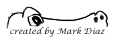 Gradingwith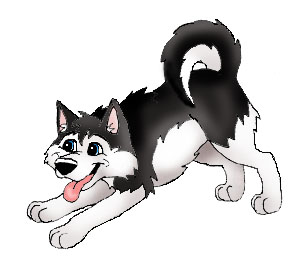 